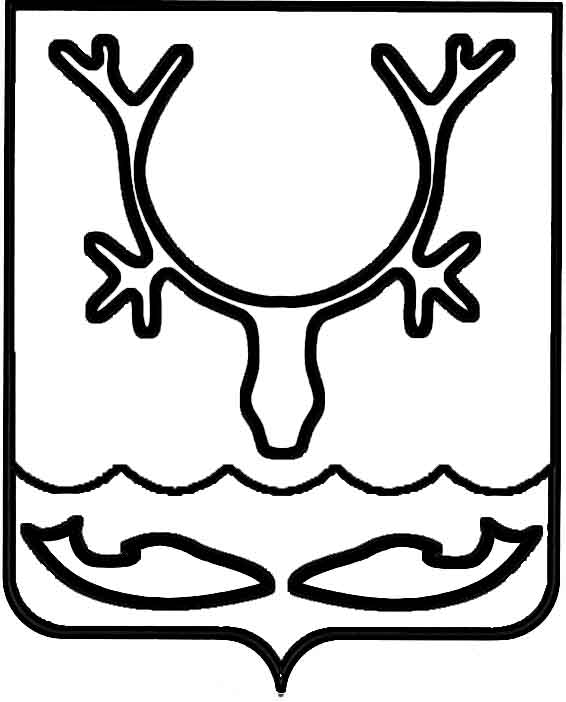 Администрация МО "Городской округ "Город Нарьян-Мар"ПОСТАНОВЛЕНИЕот “____” __________________ № ____________		г. Нарьян-МарО внесении изменений в административный регламент по предоставлению муниципальной услуги "Признание помещения жилым помещением, жилого помещения непригодным для проживания и многоквартирного дома аварийным и подлежащим сносу или реконструкции"В соответствии с постановлением Правительства Российской Федерации                      от 25.03.2015 № 269 "О внесении изменений в Положение о признании помещения жилым помещением, жилого помещения непригодным для проживания и многоквартирного дома аварийным и подлежащим сносу или реконструкции", протестом прокуратуры НАО от 04.04.2016 № 7-15/2-2016/1511 Администрация МО "Городской округ "Город Нарьян-Мар"П О С Т А Н О В Л Я Е Т:1.	Внести в административный регламент по предоставлению муниципальной услуги "Признание помещения жилым помещением, жилого помещения непригодным для проживания и многоквартирного дома, аварийным и подлежащим сносу или реконструкции", утвержденный постановлением Администрации МО "Городской округ "Город Нарьян-Мар" от 29.12.2012 № 2778 (в ред. постановления Администрации МО "Городской округ "Город Нарьян-Мар" от 16.12.2013 № 2876), следующие изменения:1.1.	Пункт 1.3. изложить в следующей редакции:"Муниципальная услуга предоставляется Администрацией МО "Городской округ "Город Нарьян-Мар". Структурное подразделение, участвующее                                   в предоставлении муниципальной услуги – Управление строительства, ЖКХ и градостроительной деятельности Администрации МО "Городской округ "Город Нарьян-Мар" (далее – Управление).Местонахождение Управления: Ненецкий автономный округ, г. Нарьян-Мар,                         ул. Рабочая, д. 14, корп. Б.Почтовый адрес: 166000, Ненецкий автономный округ, г. Нарьян-Мар,                      ул. Рабочая, д. 14, корп. Б.Электронный адрес: jkh-nmar@yandex.ruКонтактный телефон: (81853) 4-92-46, т/факс (81853) 4-02-81.График работы: ежедневно, кроме субботы и воскресенья, праздничных дней,              с 8.30 до 17.30. Перерыв с 12.30 до 13.30.Адрес официального сайта МО "Городской округ "Город Нарьян-Мар"                               в информационно-телекоммуникационной сети "Интернет" www.adm-nmar.ruПрием Заявителей в Управлении по вопросам оказания муниципальной услуги: среда, четверг с 15.00 до 18.00.".1.2.	Абзац 3 пункта 1.5. изложить в следующей редакции:"Индивидуальное устное информирование о процедуре предоставления муниципальной услуги осуществляется специалистами Управления при обращении заинтересованных лиц лично по адресу: Ненецкий автономный округ, г. Нарьян-Мар,                     ул. Рабочая, д. 14, корп. Б (или по телефону (81853) 4-92-46).".1.3.	Абзац 2 пункта 2.2. изложить в следующей редакции:"Оценка и обследование помещения в целях признания его жилым помещением, жилого помещения пригодным (непригодным) для проживания граждан, а также многоквартирного дома в целях признания его аварийным и подлежащим сносу или реконструкции осуществляются Межведомственной комиссией по признанию помещений жилыми помещениями, жилых помещений непригодными для проживания и многоквартирных домов аварийными и подлежащими сносу или реконструкции (далее – Межведомственная комиссия), созданной при Администрации МО "Городской округ "Город Нарьян-Мар",                          и проводятся на предмет соответствия указанных помещений и дома требованиям, установленным в Положении о признании помещения жилым помещением, жилого помещения непригодным для проживания и многоквартирного дома аварийным и подлежащим сносу или реконструкции, утвержденном постановлением Правительства Российской Федерации от 28.01.2006 № 47.".1.4.	Пункт 2.3. изложить в следующей редакции:"Результатом предоставления муниципальной услуги является выдача Заявителю заключения Межведомственной комиссии и распоряжения Администрации МО "Городской округ "Город Нарьян-Мар" с указанием                                  о дальнейшем использовании помещения, сроках отселения физических и юридических лиц в случае признания дома аварийным и подлежащим сносу или реконструкции или о признании необходимости проведения ремонтно-восстановительных работ.".1.5.	Пункты 2.3.1. и 2.3.2 признать утратившими силу.1.6.	Абзац 5 пункта 3.1. изложить в следующей редакции:"- оценка соответствия помещений и многоквартирных домов требованиям, установленным Положением о признании помещения жилым помещением, жилого помещения непригодным для проживания и многоквартирного дома аварийным и подлежащим сносу или реконструкции, утвержденным постановлением Правительства Российской Федерации от 28.01.2006 № 47.".1.7.	Абзац 6 пункта 3.1. изложить в следующей редакции:"- выдача (направление) Заявителю заключения Межведомственной комиссии и распоряжения Администрации МО "Городской округ "Город Нарьян-Мар"                             с указанием о дальнейшем использовании помещения, сроках отселения физических и юридических лиц в случае признания дома аварийным и подлежащим сносу или реконструкции или о признании необходимости проведения ремонтно-восстановительных работ.".1.8.	Пункт 3.5. изложить в следующей редакции:"Основанием для начала процедуры оценки соответствия помещения требованиям, предъявляемым к жилым помещениям, является поступление                                 в Межведомственную комиссию зарегистрированного заявления и документов, необходимых для предоставления муниципальной услуги, либо заключение органа, уполномоченного на проведение государственного контроля и надзора по вопросам, отнесенным к его компетенции.По результатам работы Межведомственная комиссия принимает одно                          из следующих решений об оценке соответствия помещений и многоквартирных домов установленным требованиям:-	о соответствии помещения требованиям, предъявляемым к жилому помещению, и его пригодности для проживания;-	о выявлении оснований для признания помещения подлежащим капитальному ремонту, реконструкции или перепланировке (при необходимости                с технико-экономическим обоснованием) с целью приведения утраченных в процессе эксплуатации характеристик жилого помещения в соответствие с требованиями, установленными в Положении о признании помещения жилым помещением, жилого помещения непригодным для проживания и многоквартирного дома аварийным и подлежащим сносу или реконструкции, утвержденном постановлением Правительства Российской Федерации от 28.01.2006 № 47;-	о выявлении оснований для признания помещения непригодным                          для проживания;-	о выявлении оснований для признания многоквартирного дома аварийным и подлежащим реконструкции;-	о выявлении оснований для признания многоквартирного дома аварийным и подлежащим сносу.".1.9.	В пункте 4.1. слова "заместителем главы Администрации МО "Городской округ "Город Нарьян-Мар по ЖКХ и строительству" заменить словами "первым заместителем главы Администрации МО "Городской округ "Город Нарьян-Мар".1.10.	Приложение № 2 к Административному регламенту по предоставлению муниципальной услуги "Признание помещения жилым помещением, жилого помещения непригодным для проживания и многоквартирного дома аварийным и подлежащим сносу или реконструкции" изложить в следующей редакции:"Блок-схема предоставления муниципальной услуги "Признание помещения жилым помещением, жилого помещения непригодным для проживания и многоквартирного дома аварийным и подлежащим сносу или реконструкции""2.	Настоящее постановление вступает в силу с момента его принятия, подлежит опубликованию в официальном бюллетене МО "Городской округ "Город Нарьян-Мар" и размещению на официальном сайте МО "Городской округ "Город Нарьян-Мар".2605.2016609Глава МО "Городской округ "Город Нарьян-Мар" Т.В.Федорова